ПРОТОКОЛ № 01заседания Президиума Некоммерческого партнерства по содействию в реализации архитектурно-строительного проектирования «ПРОЭК»            «28» сентября 2012 г.                   	                                                                                г. Москва            Время начала собрания 10 ч. 00 м.            Время окончания собрания 16 ч. 10 м.            Место проведения собрания: 1 11033. г. Москва ул. Волочаевская, д. 17 А.            Присутствовали: члены Президиума Некоммерческого партнерства по содействию в реализации архитектурно-строительного проектирования «ПРОЭК» (далее — Партнерства):  1. Мирзоев Владимир Владимирович;  2. Чапаев Никита Николаевич;  3. Ахметов Якуб Искандярович;  4. Гудыма Александр Николаевич;  5. Страхов Юрий Михайлович;  6. Жомов Андрей Александрович,  7. Скоробогатый Виктор Николаевич,   Приглашенные:   -Директор Партнерства Павлов Б.Г.ПОВЕСТКА ДНЯ:1.      Об избрании Председателя и Секретаря заседания Президиума Партнерства;2.      О создании Дисциплинарной комиссии Партнерства и утверждение его состава; 3.      Об утверждении Положений Партнерства.Решили:1. По первому вопросу повестки дня:    Председателем собрания избран Чапаев Никита Николаевич;     Секретарём собрания избран: Ахметов Якуб Искандярович.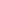 2. Создать Дисциплинарную комиссию в следующем составе:       - Гинзбург Борис Самойлович;       - Коченова Юлия Родионовна;       - Сермуков Руслан Шамилевич;       - Шеина Юлия Евгеньевна;       - Туралов Улукбек Оболбекович;       - Марковский Кирилл Олегович.         Назначить Председателем Дисциплинарной комиссии - Гинзбурга Бориса Самойловича. Назначить Заместителем Председателя Дисциплинарной комиссии - Шеину Юлию                  Евгеньевну.3. По третьему вопросу повестки дня: Утвердить следующие положения Партнерства;ПОЛОЖЕНИЕ о порядке ведения реестра членов;ПОЛОЖЕНИЕ о системе мер дисциплинарного воздействия;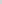                 По 	всем вопросам повестки дня    голосовали «ЗА» единогласно.Председатель заседания        ________________   Чапаев Н.Н.Секретарь заседания              ________________   Ахметов Я.И.